			KAUNO  MOKYKLŲ ŽAIDYNĖS 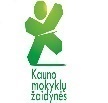                                         	               MERGINŲ TINKLINIO VARŽYBŲ POGRUPIAI„A“ pogrupis						„B“ pogrupisS.Dariaus ir S.Girėno gimnazija (2020 01 29d. )			J.Jablonskio gimnazija (2020 01 21d. )12.00 S.Dariaus ir S.Girėno gimnazija	- UAB „Erudito“ licėjus		13.00 J.Jablonskio gimnazija – „Santaros“ gimanzija12.40 „Saulės“ gimnazija – Maironio gimnazija			13.40 „Santaros“ gimnazija – Jėzuitų gimnazija13.20 S.Dariaus ir S.Girėno gimnazija – Maironio gimnazija		14.20 J.Jablonskio gimnazija – Jėzuitų gimnazija14.00 „Saulės“ gimnazija - UAB „Erudito“ licėjus	14.20 S.Dariaus ir S.Girėno gimnazija – „Saulės“ gimnazija15.00 Maironio gimnazija – UAB „Erudito“ licėjus						„C“ pogrupis						„D“ pogrupisLSMU gimnazija (2020 01 20d. )				KTU gimnazija (2020 01 22d.)13.00 LSMU gimnazija – Jono Paulaius II gimnazija			13.00 KTU gimnazija – „Vyturio“ gimnazija13.40 Jono Pauliaus II gimnazija – Senamiesčio progimnazija		13.40 „Vyturio“ gimnazija – J.Urbšio katalikiška m-kla14.20 LSMU gimnazija – Senamiesčio progimnazija			14.20 KTU  gimnazija – J.Urbšio katalikiška m-klaVaržybų vyr. teisėja Jurgita Juškienė (8 600 43087) 			    KAUNO MIESTO MOKYKLŲ ŽAIDYNĖS 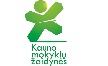 VAIKINŲ TINKLINIO VARŽYBŲ TVARKARAŠČIAI„A“ pogrupis						„B“ pogrupisS.Dariaus ir S.Girėno gimnazija (2020 02 05d. )			V.Kudirkos progimnazija (2020 02 03d. )12.00 S.Dariaus ir S.Girėno gimnazija	- „Aušros“ gimnazija		12.00 V.Kudirkos progimnazija – „Santaros“ gimnazija12.40 „Aušros“ gimnazija – Jono Pauliaus II gimnazija 		12.40 „Santaros“ gimnazija – LSMU gimnazija13.20 S.Dariaus ir S.Girėno gimnazija – Jono Pauliaus II gimnazija		13.20 LSMU gimnazija – V.Kudirkos progimnazija„C“ pogrupisS.Dariaus ir S.Girėno gimnazija (2020 02 12d. )			13.00 Jėzuitų gimanzija	- „Saulės“ gimnazija		13.40 UAB „Erudito“ licėjus - „Saulės“ gimnazija 			14.20 Jėzuitų gimnazija – UAB „Erudito“ licėjus			Varžybų vyr. teisėja Jurgita Juškienė (8 600 43087)